Lampiran 4Rencana Pelaksanaan Pembelajaran(RPP)Menggunakan Model Learning Cycle 5EMata Pelajaran	 : Ilmu Pengetahuan Alam (IPA)Kelas/Semester 	 : V/IIAlokasiWaktu	 : 2X35 Menit (Pertemuan 1)A. Standar Kompetensi6. Menerapkan sifat-sifat cahaya melalui kegiatan membuat suatu karya atau model.B. Kompetensi Dasar6.1 Mendeskripsikan sifat-sifat cahayaC. Indikator6.1.1 Menjelaskan sifat-sifat cahaya6.1.2 Menjelaskan benda yang dapat tembus cahaya6.1.3 Mengklasifikasi benda yang dapat ditembus cahaya dan tidak dapat ditembus cahaya D. Tujuan PembelajaranSiswa dapat menjelaskan sifat- sifat cahaya dengan tepat.Siswa dapat menjelaskan benda yang dapat tembus cahaya Siswa dapat menjelaskan benda yang dapat ditembus cahaya dan tidak dapat ditembus cahaya E. Materi AjarSifat-Sifat CahayaF. Model/Metode PembelajaranModel : Siklus Belajar (Learning Cycle) 5EMetode : Tanya Jawab dan DiskusiG.Langkah- Langkah PembelajaranH. Alat/ Bahan/ SumberBelajar :1. Alat    :  Spidol dan papan tulis2. Bahan : - 3. SumberBelajar : Buku pelajaran IPA untuk Sekolah Dasar Kelas 5I. Penilaian :CATATAN:Nilai =  x 100Untuk siswa yang tidak memenuhi syarat penilaian KKM maka akan diadakan Remedial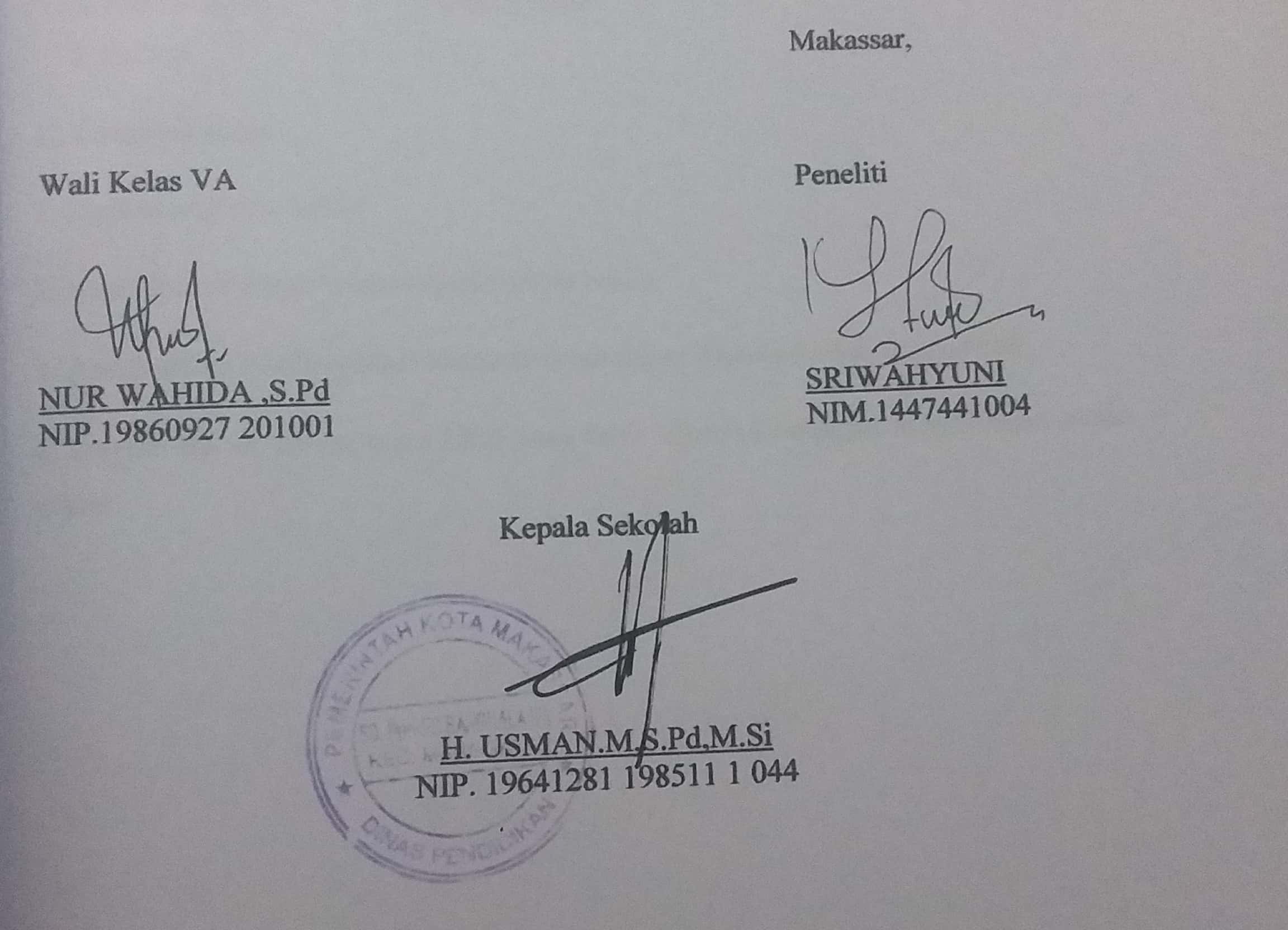 LEMBAR KERJA KELOMPOK 1(LKK)A. Tujuan :Menunjukkan benda yang dapat ditembus cahaya dan tidak dapat ditembus cahaya B. Alat dan Bahan :1. Senter 			6. Kardus2. Gelas Bening 		7. Tembok3. Karton 			8. Plastik Bening4. Kaca Jendela  		9. Piring Kaca5. Kertas  C. Langkah Keja :1. Siapkan alat dan bahan2. Kemudian arahkan senter kepada setiap benda3. Amati setiap benda apakah benda tersebut dapat ditembus cahaya atau tidak4. Setelah itu isi kolom pada LKS yang telah diberikan dengan memberikan tanda ceklisBerilah tanda ceklis pada jawaban yang benar NoKegiatanLangkah KegiatanWaktu1AwalSiswa berdo’a menurut agama dan keyakinan masing-masing.Guru mengkondisikan situasi kelasGuru menjelaskan tujuan pembelajaranGuru menyampaikan manfaat pembelajaran.15 Menit2. Inti1. Engangement (PembangkitanMinat)a. Guru membangkitkan minat dan keingintahuan siswa dengan mengajukan pertanyaan-pertanyaan yang berhubungan dengan materi (sifat-sifat cahaya) b. Guru memotivasi siswa untuk mengingat pengalaman-pengalaman yang berkaitan dengan materi yang akan diajarkan.2. Exploration (Eksplorasi)Guru membentuk kelompok-kelompok kecil secara heterogen. Setiap kelompok terdiri dari 3-4 orang.Guru menyediakan alat dan bahan untuk kegiatan yang ada pada LKS (Lembar Kerja Siswa) kepada setiap anggota kelompok.Guru membagikan lembar kerja siswa (LKS) kepada setiap kelompok, kemudian meminta setiap kelompok untuk melakukan percobaan sesuai dengan petunjuk LKS yang telah dibagikan.Guru meminta setiap kelompok untuk bersama-sama menjawab pertanyaan sesuai dengan apa yang telah mereka dapatkan setelah melakukan percobaan3.Explanation (Penjelasan)Guru meminta perwakilan dari setiap kelompok untuk menjelaskan hasil yang telah mereka dapatkan dengan menggunakan kalimat mereka sendiri.Guru meminta setiap siswa untuk mendengarkan penjelasan dari siswa yang menjadi perwakilan dari kelompoknya.Guru meminta bukti dan klarifikasi dari penjelasan siswa tersebut.Guru member tanggapan dan penegasan tentang permasalahan yang ada. 4. Elaboration (Elaborasi)Guru meminta siswa berdiskusi dengan teman sebangkunya mengenai contoh peristiwa pembiasan cahaya dalam kehidupan sehari-hari, sesuai dengan konsep yang telah mereka pahami. Guru meminta salah satu siswa untuk menyebutan contoh peristiwa pembiasan cahaya beserta alasannya.5. Evaluation (Evaluasi)Guru dan siswa menyimpulkan materi yang telah dipelajari.Guru memberi refleksiGuru membagikan soal latihan untuk mengevaluasi siswa.40 Menit3. Penutupa. Guru memberikan kata-kata moralb. Guru menutup pembelajaran dengan Do’a bersama siswa.15 MenitIndikatorPencapaianTeknik PenilaianBentuk InstrumenContoh InstrumenMenjelaskan sifat-sifat cahayaMenjelaskan benda-benda yang dapat ditembus cahaya3. Mengklasifikasi benda yang dapat ditembus cahaya dan tidak dapat ditembus cahaya LisanTertulisLembar PenilaianProdukSifat-Sifat CahayaNO.Nama BendaTembusCahaya SenterTidak Tembus Cahaya Senter 1.Gelas Bening2.Kardus3.Karton4.Tembok5.Plastik Bening6.Kaca Jendela7. Kertas8. Piring Kaca